Ода КрысеПромеж собой народ не друженНе наблюдается нигдеДавно сидим в огромной лужеПорядка нет среди людей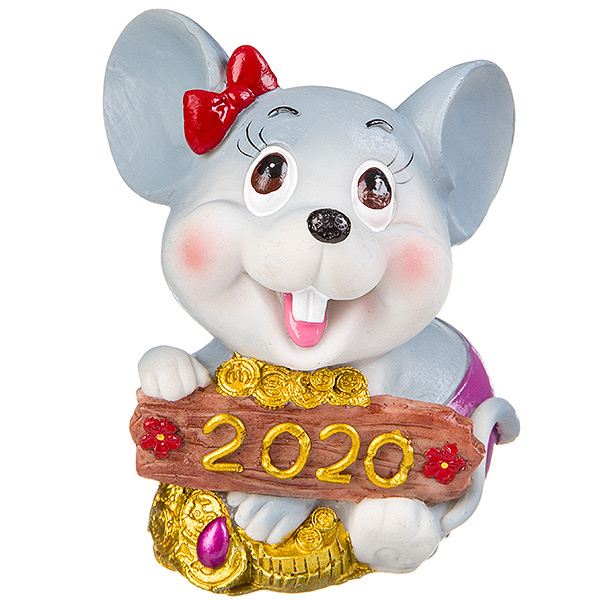 Уже грохочет канонадаПростые ижица и ятьУ грызунов учиться надоКак друг за друга постоятьНам не видать небесной высиВсё будет «мать твою ети!»Пока не сдружимся как крысыВ едином слове «коллектив»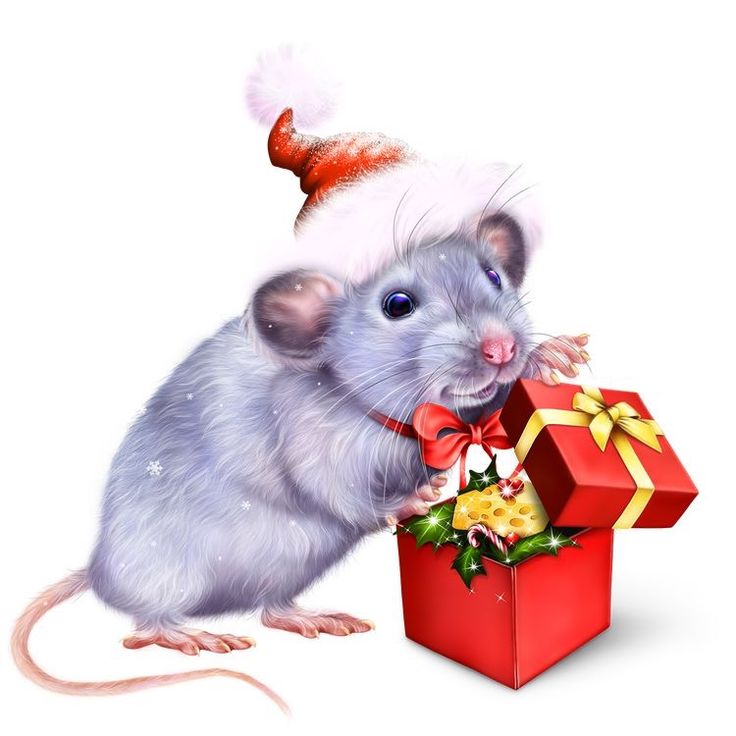 У крыс компания другаяВсегда друг другу – визавиИ все друг другу помогаютОно и есть – коллективизмКапитолийская ВолчицаВ почёте (что ни говори)Но крысы (надо ж так случится)Завоевали Вечный Рим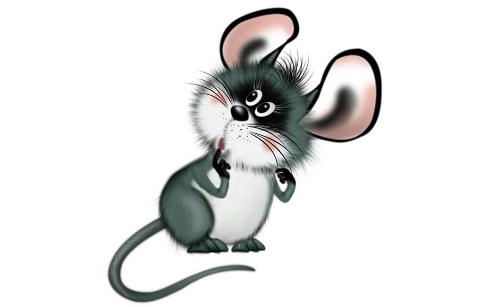 Талант предвиденья хочу яФортуна – Бог. Не стоит злитьА крысы будущее чуютИ покидают корабли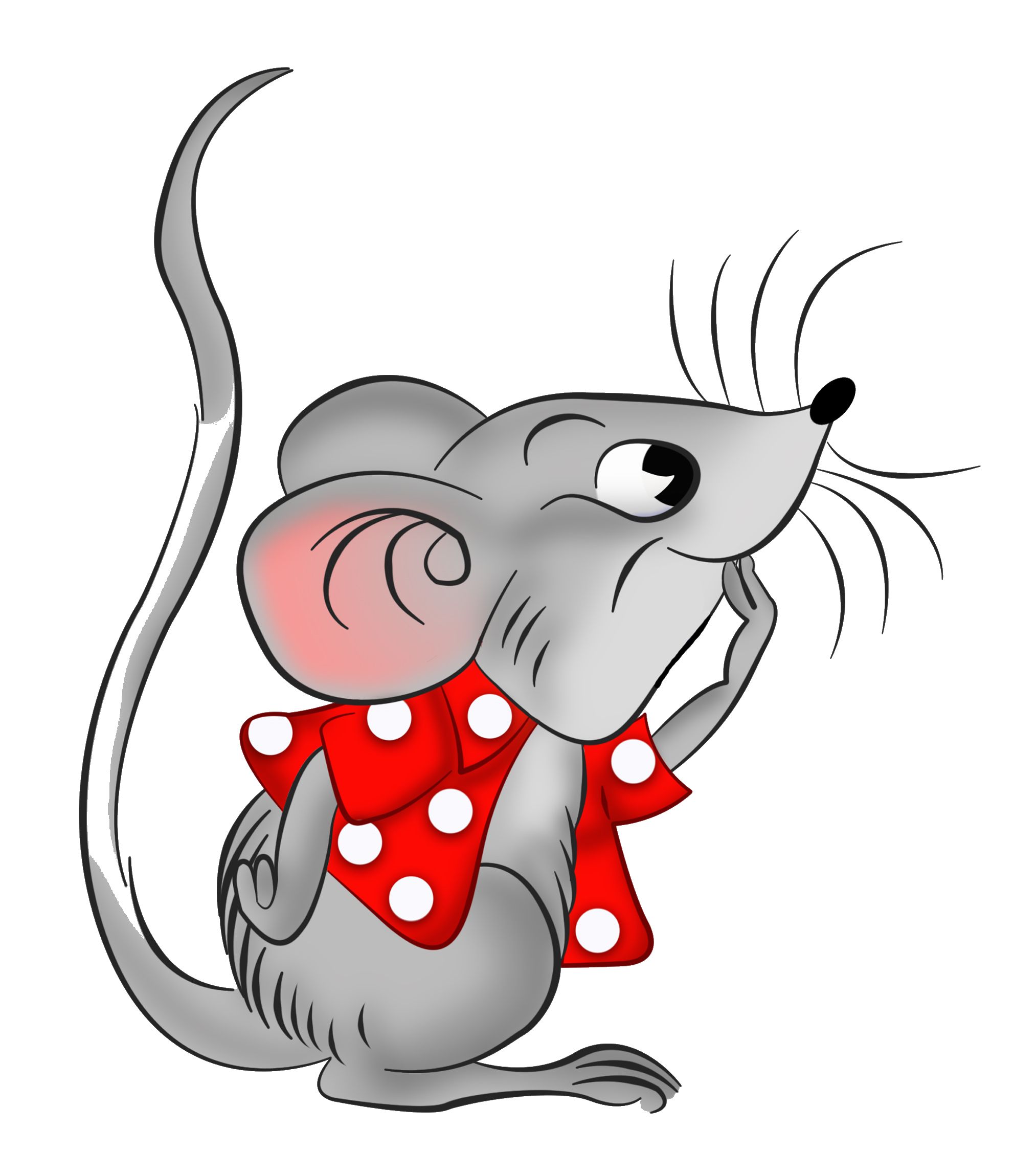 Путь «неминучего мастдая»«Нельзя!» - учёные вопятКрысиный мир предупреждаетПример «Вселенной-25»Эксперимент – большая силаОт всех людей – высокий слог:«О сколько вас за нас почилоИ за науку полегло!»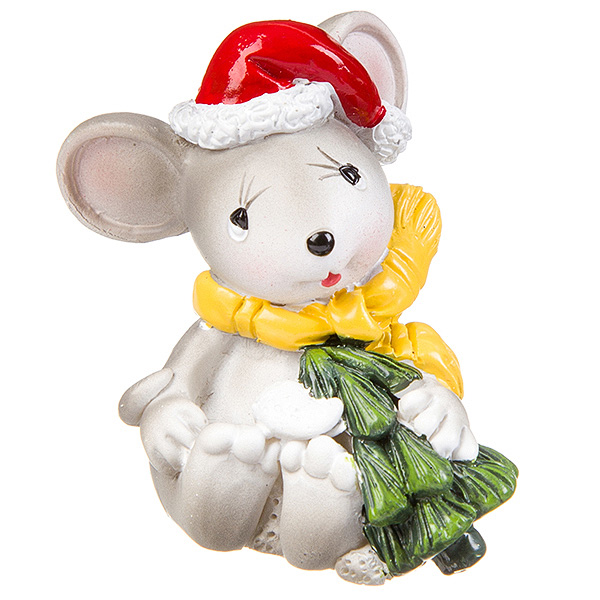 За то природа услужилаКрасивый мех, как на подбор:Ондатра, нутрия, шиншиллаА также выхухоль, бобёрНе все в ладу с крысячим пискомТех, кто не любит – дохренаНо обаятельная крыскаИ домовита, и умна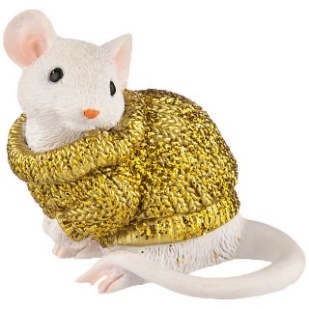 Санэпидем – пустые слухиЛюблю пушистых всё равноОсобо – розовые ухиЗабавный вид и влажный носВсем – Новый Год, все хочуть кушатьВсем в этой жизни не легкоПоздравим крысок и норушекКусочком сыра с молоком0123 09.12.2019